 FLOWER MOUND JAGUAR GOLF CAMP-SUMMER 2024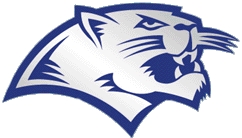 SESSION 1-JUNE 3rd -JUNE 5THSESSION 2-JUNE 10th -JUNE 12TH8:30-11:30 (MONDAY-WEDNESDAY)MONDAY AND TUESDAY LP 18WEDNESDAY AT EXECUTIVE COURSE SCRAMBLE                                               GRADES-INCOMING 4TH THRU 9TH GRADERSLOCATION-LAKE PARK 18 GOLF COURSE, LEWISVILLE, TX   Wednesday (LAST DAY) THERE WILL BE A SCRAMBLE AT THE EXECUTIVE COURSE DOWN THE ROAD.CHECK IN IS AT LAKE PARK 18BRING-AT LEAST A 7 IRON, 9 IRON, AND PUTTERALL INCOMING FRESHMEN TRYING OUT FOR THE TEAM ARE ENCOURAGED TO ATTENDCONTACT NUMBER--(469)463-3042COST--$100 PER SESSION INCLUDES RANGE BALLS, GREEN FEES, SCRAMBLE AT LP9 AND SOME PRIZES FOR DAILY CHALLENGESMAKE PAYABLE TO:  DARREN BAILEY-1609 GLEN HOLLOW LANE, FLOWER MOUND, TX 75028PLEASE BRING WATER BOTTLE EACH DAY-IT WILL BE HOTPLAYER NAME AND GRADE GOING INTO____________________________________________PARENT NAME_________________________________________________________________PARENT CELL AND EMAIL ADDRESS________________________________________________